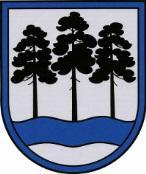 OGRES  NOVADA  PAŠVALDĪBAReģ.Nr.90000024455, Brīvības iela 33, Ogre, Ogres nov., LV-5001tālrunis 65071160, e-pasts: ogredome@ogresnovads.lv, www.ogresnovads.lv APSTIPRINĀTSar Ogres novada pašvaldības domes22.12.2022. lēmumu (protokols Nr.29; 44.)Iekšējie noteikumiOgrēGrozījumi Ogres novada pašvaldības 2022. gada 26. maija iekšējos noteikumos Nr.64/2022 "Ogres novada pašvaldības izglītības iestāžu vadītāju un pedagogu atlīdzības nolikums”Izdoti saskaņā ar likuma „Par pašvaldībām” 21.panta pirmās daļas 13.punktu,Izglītības likuma 17.panta trešās daļas 3.punktu, Ministru kabineta 2016.gada 5.jūlija noteikumiem Nr.445 “Pedagogu darba samaksas noteikumi”Izdarīt Ogres novada pašvaldības 2022. gada 26. maija iekšējos noteikumos Nr.64/2022 "Ogres novada pašvaldības izglītības iestāžu vadītāju un pedagogu atlīdzības nolikums” šādus grozījumus:Izteikt 26.4. punktu jaunā redakcijā:“26.4. Izglītojamo, kuri ieguvuši godalgotas vietas valsts vai starptautiska mēroga mācību priekšmetu olimpiādēs, zinātniski pētniecisko darbu konkursā, Latvijas Skolu sporta federācijas organizētās skolu spartakiādēs un finālsacensībās, Latvijas Nacionālā Kultūras centra valsts konkursos mūzikā un mākslā, Latvijas vai Latvijas jaunatnes čempionātos sportā un iekļuvuši Latvijas vai Latvijas jaunatnes sporta izlasēs, sagatavošana”.Papildināt nolikuma pielikuma 5. punktu aiz vārda un simbola “konkursā,” ar vārdiem un simboliem “mūzikas un mākslas konkursos, sporta sacensībās”.Papildināt nolikuma pielikumu ar 7. – 10. punktiem šādā redakcijā:Domes priekšsēdētājs								           E. Helmanis2022. gada 22. decembrī                                                    Nr.81/20227.Izglītojamo, kuri ieguvuši godalgotas vietas Latvijas Nacionālā kultūras centra organizētajā Valsts konkursā mūzikā (III kārta – valsts līmenis), sagatavošana (naudas balva tiek piešķirta par vienu augstāko sasniegumu).Izglītojamo, kuri ieguvuši godalgotas vietas Latvijas Nacionālā kultūras centra organizētajā Valsts konkursā mūzikā (III kārta – valsts līmenis), sagatavošana (naudas balva tiek piešķirta par vienu augstāko sasniegumu).7.1.Izglītojamais vai izglītojamo grupa ieguvuši 1. vietu2507.1.Izglītojamais vai izglītojamo grupa ieguvuši 2. vietu2007.1.Izglītojamais vai izglītojamo grupa ieguvuši 3. vietu1508.Izglītojamo, kuri ieguvuši godalgotas vietas Latvijas Nacionālā kultūras centra organizētajā Valsts konkursā mākslā, sagatavošana (naudas balva tiek piešķirta par vienu augstāko sasniegumu).Izglītojamo, kuri ieguvuši godalgotas vietas Latvijas Nacionālā kultūras centra organizētajā Valsts konkursā mākslā, sagatavošana (naudas balva tiek piešķirta par vienu augstāko sasniegumu).8.1.Izglītojamais vai izglītojamo grupa ieguvuši 1. vietu2508.1.Izglītojamais vai izglītojamo grupa ieguvuši 2. vietu2008.1.Izglītojamais vai izglītojamo grupa ieguvuši 3. vietu1509.Izglītojamo individuālajā sporta veidā vai izglītojamo komandu, kuri ieguvuši godalgotas vietas Latvijas vai Latvijas jaunatnes čempionātos, sagatavošana (naudas balva tiek piešķirta par vienu augstāko sasniegumu).Izglītojamo individuālajā sporta veidā vai izglītojamo komandu, kuri ieguvuši godalgotas vietas Latvijas vai Latvijas jaunatnes čempionātos, sagatavošana (naudas balva tiek piešķirta par vienu augstāko sasniegumu).9.1. Izglītojamo individuālajā sporta veidā vai izglītojamo komandu sagatavojis viens pedagogs.Izglītojamo individuālajā sporta veidā vai izglītojamo komandu sagatavojis viens pedagogs.9.1.1.Izglītojamo individuālajā sporta veidā vai izglītojamo komandu ieguvuši 1.vietu Latvijas vai Latvijas jaunatnes čempionātos2509.1.2.Izglītojamo individuālajā sporta veidā vai izglītojamo komandu ieguvuši 2.vietu Latvijas vai Latvijas jaunatnes čempionātos2009.1.3.Izglītojamo individuālajā sporta veidā vai izglītojamo komandu ieguvuši 3.vietu Latvijas vai Latvijas jaunatnes čempionātos1509.2.Izglītojamo individuālajā sporta veidā vai izglītojamo komandu sagatavojis vairāk nekā viens pedagogs (naudas balvu izmaksā katram pedagogam, sadalot noteikumos paredzēto naudas balvu proporcionāli pedagogu skaitam) Izglītojamo individuālajā sporta veidā vai izglītojamo komandu sagatavojis vairāk nekā viens pedagogs (naudas balvu izmaksā katram pedagogam, sadalot noteikumos paredzēto naudas balvu proporcionāli pedagogu skaitam) 9.2.1.Izglītojamo individuālajā sporta veidā vai izglītojamo komandu ieguvuši 1.vietu Latvijas vai Latvijas jaunatnes čempionātos4009.2.2.Izglītojamo individuālajā sporta veidā vai izglītojamo komandu ieguvuši 2.vietu Latvijas vai Latvijas jaunatnes čempionātos3009.2.3.Izglītojamo individuālajā sporta veidā vai izglītojamo komandu ieguvuši 3.vietu Latvijas vai Latvijas jaunatnes čempionātos20010.Latvijas vai Latvijas jaunatnes izlases dalībnieka sagatavošanaLatvijas vai Latvijas jaunatnes izlases dalībnieka sagatavošana10.1.Viena Latvijas vai Latvijas jaunatnes izlases dalībnieka sagatavošana15010.2.Vairāk nekā viena Latvijas vai Latvijas jaunatnes izlases dalībnieka sagatavošana300